В МАДОУ №1 «Детский сад будущего» 1 марта 2022 года, в рамках профилактических мероприятий педагогом Черной С.А была проведена игра викторина «Азбука безопасности» для детей старшего дошкольного возраста. Цель данного мероприятия: формирование у детей навыков безопасного поведения в различных жизненных ситуациях.Ни для кого не секрет, что сложившаяся социальная и экологическая обстановка вызывает беспокойство у людей всей планеты. Особую тревогу мы испытываем за самых беззащитных граждан — маленьких детей.Жизнь ребенка - самое бесценное в этом мире. И от того, донесут ли взрослые до его сознания необходимые знания о ценности здоровья и жизни, ее безопасности, будет зависеть жизнь ребенка.Содержание викторины представляет собой игровую образовательную ситуацию, направленную на закрепление представлений дошкольников о правилах личной безопасности. Игровая деятельность сопровождается демонстрацией наглядного материала, содержит дидактические настольные игры, которые позволяют решить проблемные ситуации небольшими группами (командами). Продуктивная деятельность позволяет дошкольникам проявить самостоятельность и творческую инициативу. В ходе реализации викторины, воспитанники старшей группы "Светлячки" познакомились с различными сложными, а порой опасными жизненными ситуациями. Закрепили свои знания о службах спасения "01 - Пожарная служба", "02 - Полиция", "03 - Скорая помощь", которые оказывают людям незамедлительную помощь и помогают в беде.В ходе игры-викторины проговорили правила поведения, которые дети должны выполнять неукоснительно, так как от этого зависят их здоровье и безопасность. В данной викторине не было победителей, так как каждая из команд доказала, что знает правила безопасности. В конце мероприятия ребята сделали вывод, что важно соблюдать правила безопасности, потому что эти правила помогут сохранить жизнь и здоровье. Каждый из участников в конце викторины получил свою заслуженную награду – медаль «Знаток азбуки безопасности».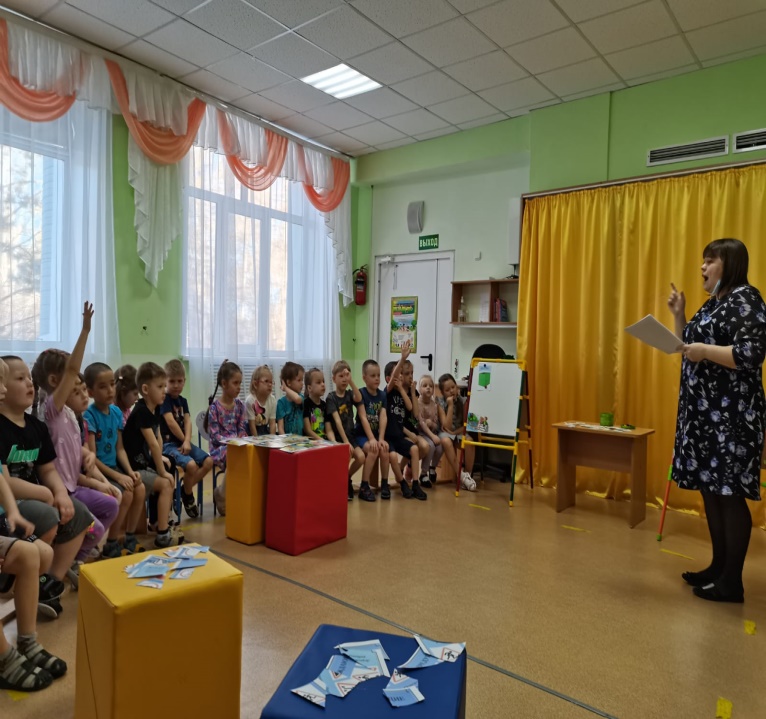 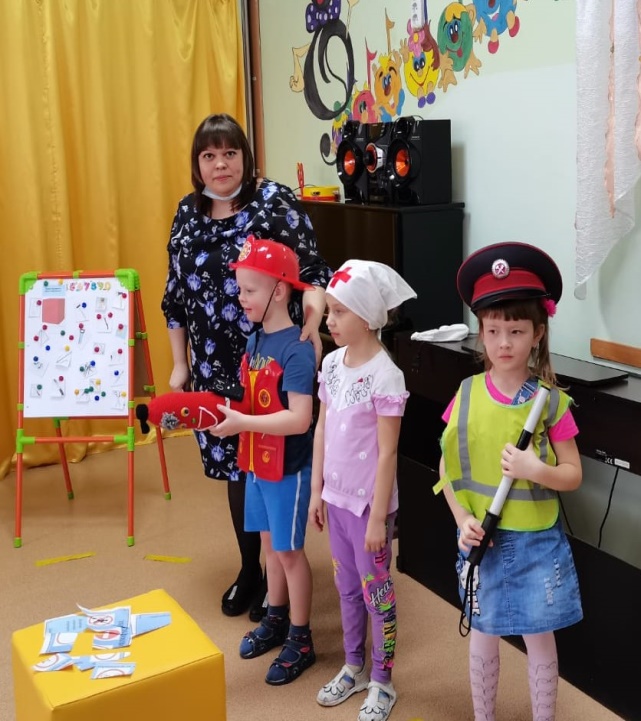 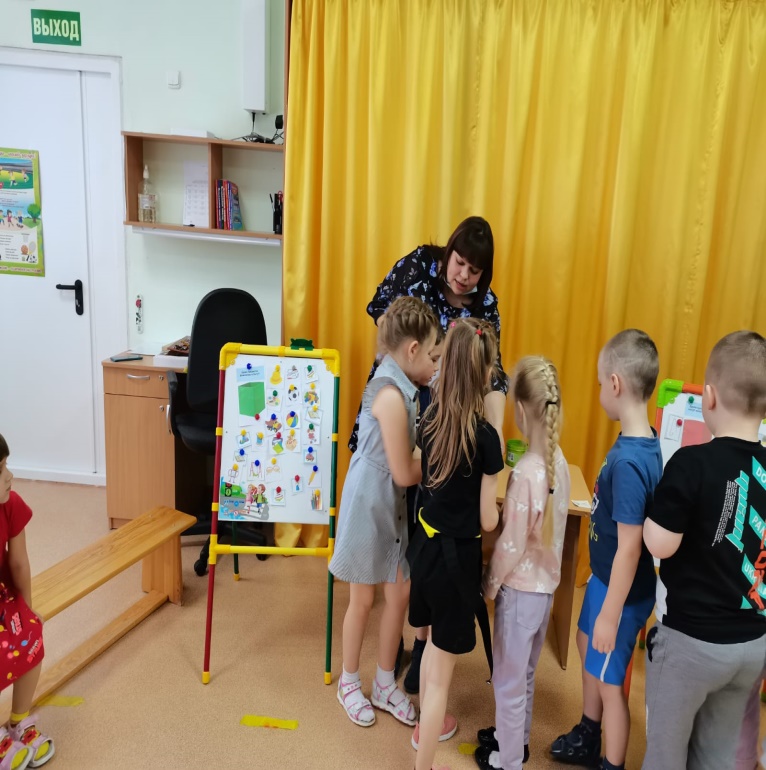 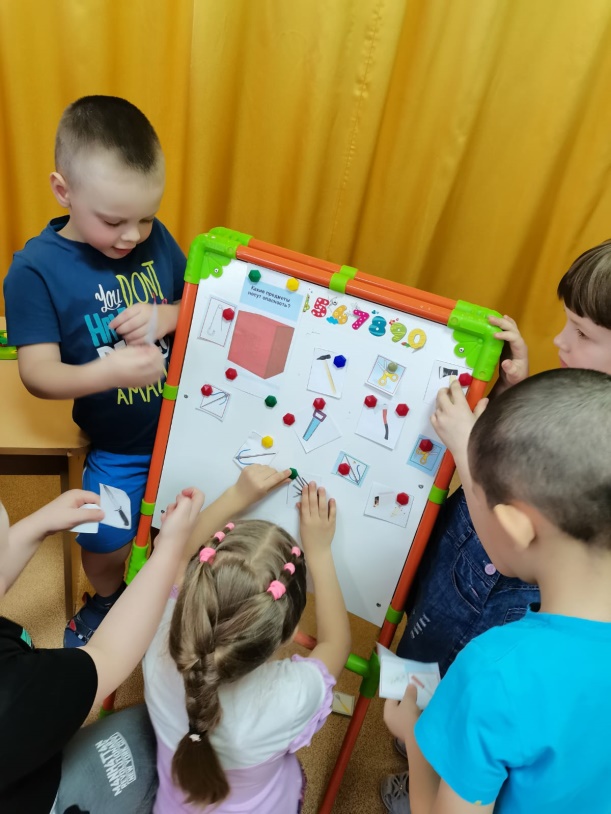 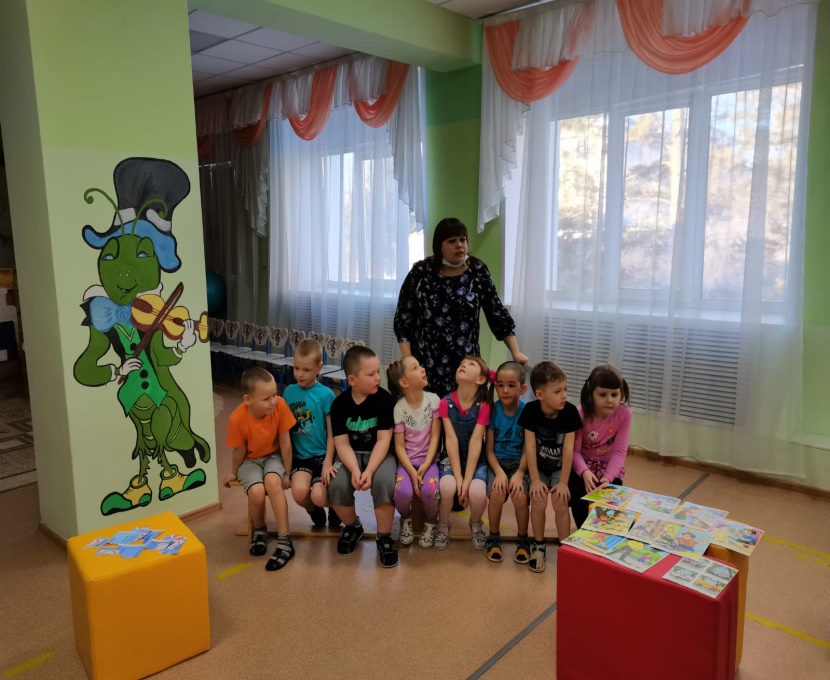 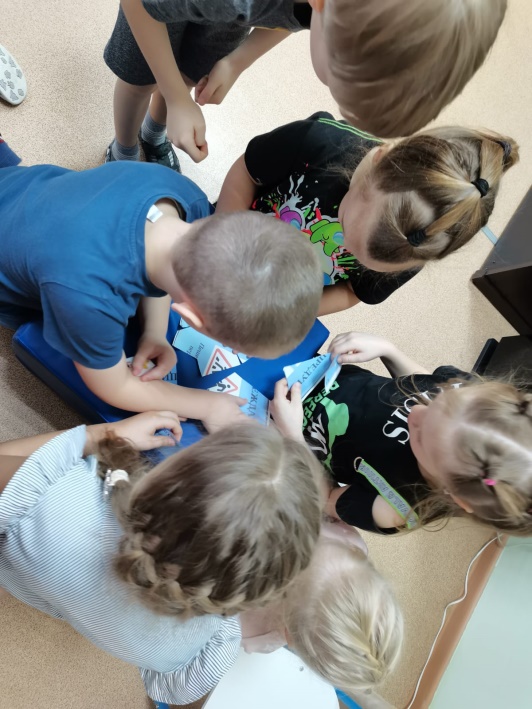 